Please return promptly to your department exam contact.EXAMINATION REQUEST FORMInstructors: Please complete this form and return it to your department exam contact no later than:Department exam contact name (optional):      The formal exam period runs 12 days, including Saturdays and Sundays.Exam scheduling information is available at https://facultystaff.students.ubc.ca/enrolment-services/scheduling-records-systems-management/scheduling-services/exam-scheduling.  Please provide exam information for all courses that you teach, including ones for which you will not be holding an exam. If your exam(s) requires access to power outlets and/or wi-fi, please include this information in the table below. Please note the information shared below and entered on SISC will be visible in the Exam Requests Report.Requests for exams to be scheduled early/late in the exam period or on specific dates must be accompanied by reasons for the request and signed approval from your department head and faculty dean/director.Once the Exam Schedule has been published, changes will only be considered if accompanied by department head and faculty dean/director approval. The Exam Schedule will be available online at http://students.ubc.ca/enrolment/exams/exam-schedule.Instructor name	 	Email	     Exam information1. Exams for evening courses (sections starting at 5:00 pm or later) are normally scheduled in the evening. Exams for day courses are normally scheduled during the daytime; however, they may be scheduled during an evening block.2. Standard exams are 2.5 hours. Please note that exams scheduled through Scheduling Services cannot be longer than three hours.Invigilation	Yes, I will be available to invigilate		No, I will not be available to invigilateDates of absenceFrom	     	to	     Name of substitute	     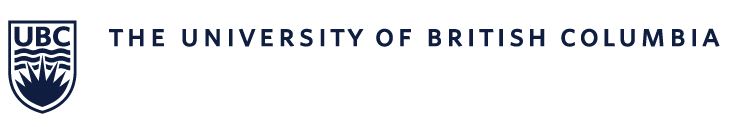 Scheduling Services,
Enrolment Services
finalexams.administrator@ubc.caCourse and section numberDaytime or evening section?1Formal exam required? 
(yes or no)Multi-sectioned coursesMulti-sectioned coursesOther information• Exam length (if non-standard)2• Exam requirements (i.e. need access to power outlets and/or wi-fi)Course and section numberDaytime or evening section?1Formal exam required? 
(yes or no)Does this course have one exam
for multiple sections?If yes, list all sections.Other information• Exam length (if non-standard)2• Exam requirements (i.e. need access to power outlets and/or wi-fi)